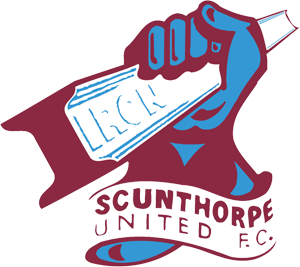 Scunthorpe United Football Club are looking to hire a Performance Analyst for the 2014/15 season (Unpaid)This is a unique opportunity for any individual to gain skills and experience within a professional football club as a Performance Analyst.Job Description:Film, code and produce match reports.Filming of training sessions.Assisting in creating presentations and delivering feedback to coaches and players.Requirements:An academic knowledge and understanding of performance analysis techniques through degree study or as a graduate.Experience using Sportscode or similar analysis software.Experience in Microsoft Office based software.Ability to enthuse and communicate with elite footballers.Reliable.A good knowledge of Football.Ability to work unsociable hours.This is a fantastic opportunity for a suitable individual, possibly a recent graduate or current student, to gain experience working in a professional sporting environment.How to apply:Please send a CV and Covering Letter detailing how you meet the relevant criteria to by 13/06/14 to:harry.dunn@scunthorpe-united.co.ukInterview dates:Interviews will take place week beginning 16th June.Start date approx. 7th July